Name:__________________________ 			Date:_________Class  worksheet: Alg2HPolynomials: Factors, roots, zeros(book chapter 11)Back to our polynomial:End behavior:Factoring:Roots:1.  ____________                        4. ___________2. _____________                       5. ___________3. _____________y-intercept:    __________________________Plotting: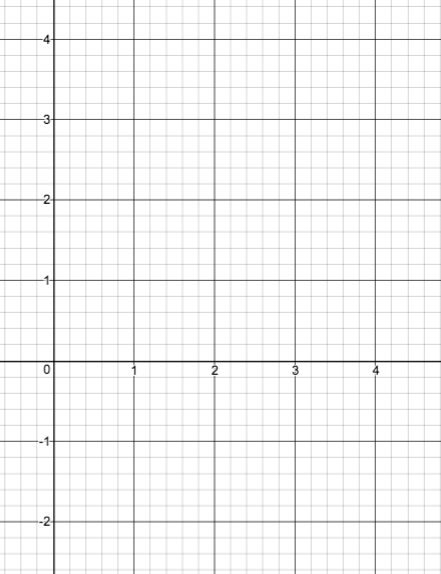 Example polynomial:Degree of polynomial: ____           Leading Coefficient: ____End behavior: ________________________Factoring:Factor Theorem:Roots:Fundamental theorem of Algebra.Complex roots